                       ?АРАР 				                     ПОСТАНОВЛЕНИЕ          25 февраль 2021йыл 		           № 08                     25 февраля 2021г.О внесении изменений в постановление главы сельского поселения от 12.02.2021 №07 «О проведении общего собрания граждан на территории сельского поселения Ростовский сельсовет»  	 На основании Устава сельского поселения Ростовский сельсовет муниципального района Мечетлинский район Республики Башкортостан, в соответствии с Решением Совета сельского поселения Ростовский сельсовет муниципального района Мечетлинский район Республики Башкортостан от 10 февраля 2011 года  №167 «Об утверждении Положения о порядке назначения и проведения собраний граждан, конференций граждан на территории сельского поселения Ростовский сельсовет  муниципального района Мечетлинский район Республики Башкортостан»ПОСТАНОВЛЯЮ:1. Внести изменение в постановление главы сельского поселения от 12.02.2021 №07 «О проведении общего собрания граждан на территории сельского поселения Ростовский сельсовет» следующее изменение:пункт 1 дополнить пунктом следующего содержания:«Провести 03 марта 2021 года в 15.00 часов в Теляшевском сельском Доме культуры общее собрание граждан сельского поселения Ростовский сельсовет муниципального района Мечетлинский район Республики Башкортостан». 2. Разместить настоящее постановление на сайте администрации сельского поселения Ростовский сельсовет в сети Интернет и в здании Администрации сельского поселения. 3.  Контроль за выполнением настоящего постановления оставляю за собой.Глава сельского поселения                                                                           И.М.ГалимовБАШ?ОРТОСТАН РЕСПУБЛИКА№ЫМ»СЕТЛЕ РАЙОНЫМУНИЦИПАЛЬ РАЙОНЫНЫ*РОСТОВ АУЫЛ СОВЕТЫАУЫЛ БИЛ»М»№ЕХАКИМИ»ТЕ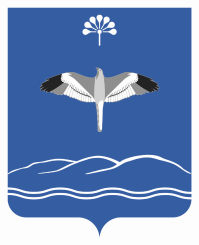 АДМИНИСТРАЦИЯ СЕЛЬСКОГО ПОСЕЛЕНИЯРОСТОВСКИЙ СЕЛЬСОВЕТМУНИЦИПАЛЬНОГО РАЙОНАМЕЧЕТЛИНСКИЙ РАЙОНРЕСПУБЛИКИ БАШКОРТОСТАН